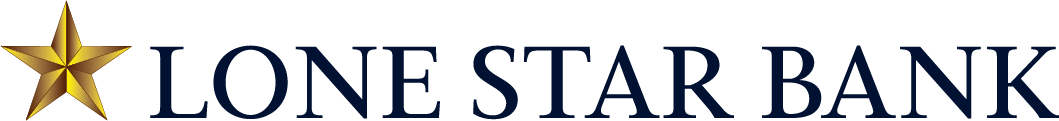 Please contact Lone Star Bank immediately at 713-358-9400 if you receive an email asking you to login or provide any personal information to update your account.A member of Lone Star Bank will not ask you to follow any link to update our mobile app or website.  The mobile app is updated when accessing the app.Below is an alert to remain cautious of phishing emails – please do not get hooked. A recent industry report revealed an updated Android banking trojan called “Xenomorph” is targeting more than 35 financial institutions within the sector. The Xenomorph campaign utilizes phishing web pages designed to lure victims into downloading malicious Android applications on their devices, serving as a method of initial access for the threat actors.1 Previous iterations of Xenomorph were spotted earlier in 2023 and allowed for threat actors, known as Hadoken Security, to completely seize user devices by using the Automatic Transfer System (ATS) feature. A number of banks are thought to be prime targets of the Xenomorph campaign(s).